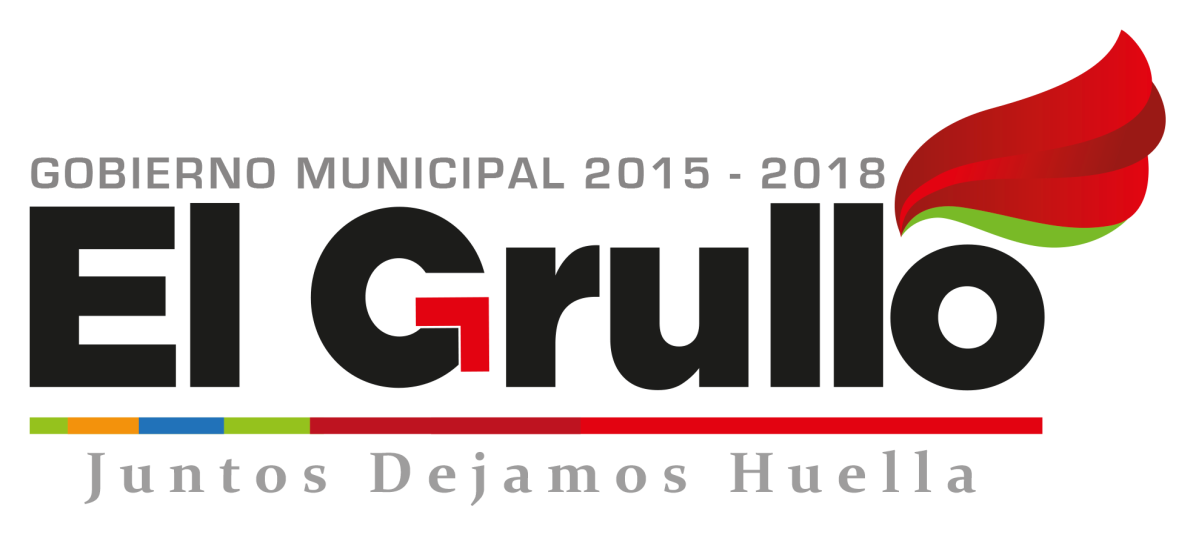 INFORMEMENSUALDE ACTIVIDADESNoviembre 2017María Guadalupe Zamora Murillo.Director de Servicios Públicos MunicipalesDepartamentoLogros o actividades:Aseo PúblicoResultados del Programa de Separación de Residuos.Orgánicos: 243,620. TON. Inorgánica: 50,830.TON.Basura: 333,710. TON. Reportes atendidos: Orgánicos: 11Inorgánicos: 02Basura: 07Retirar animales muertos: 05   Venta de inorgánicos del centro de acopio: Piezas: 1,559 Kilos: 25,406 TON 716KgArtículos entregados del Programa de Separación de Residuos.Se entregaron  119 (escobas de plástico, recogedores  y trapeador pabilo). Parques y JardinesServicios de poda de árboles en áreas municipales:  Alameda y Jardín MunicipalSe podaron árboles en las calles: Leona Vicario, Colonia Maestros, Col.  Santa Cecilia y Col. Cristo Rey.Poda de Canchas en: Cancha el globo, el centenario, progreso, palma sola, unidad deportiva, miravalle, en Ayuquila, La Laja, El Cacalote, Puerta de Barro, Las Pilas, El Aguacate y Palo Blanco.   Se apoyó con poda de árboles en la Escuela de la localidad: Cacalote (Jardín de Niños)AlumbradoLámparas reparadas: 116Servicios eléctricos en: Casa de Cultura, Mercado Municipal y Jardín Municipal CementerioServicios realizados: 23Constancias: 03 Manifestaciones: 01Permisos de remodelación: 02Ventas de espacios: 01Fosas donadas (personas de escasos recursos): 0 RastroSacrificios.Bovinos: 83Porcino: 932PinturaSe pintó en: Rastro, Comedor Comunitario y comedor en la escuela primaria de La Laja.FontaneríaSe dieron servicio en:  Alameda, Presidencia Antigua, cancha del Globo y Jardín MunicipalApoyos: Telesecundaria.  